Общероссийский Борисоглебская городская организация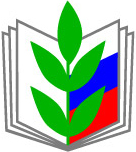 Примерная годовая циклограмма работы и контроля по охране труда образовательной организации(в помощь руководителям образовательных организаций,специалистам  по охране труда, председателям районных, городских, первичных организаций профсоюза)Борисоглебск2021 годПримерная годовая циклограмма работы и контроля по охране труда   образовательной организации .№№МесяцНаименование мероприятийОтветственный исполнительОформляемый документОтчетно-выборное собрание первичкиВыборы уполномоченного (доверенного) лица по охране трудаПредседатель ППО.Протокол собрания профсоюза   по выборам уполномоченного (доверенного) лица по охране труда. Избирается на срок полномочий профкома (5 лет).АвгустПриказы по учреждению на 1 сентября текущего годаДиректор.Приказ об организации работы по охране труда на   учебный год.Приказы по учреждению на 1 сентября текущего годаДиректор.Приказ о назначении лиц ответственных за организацию безопасной работы.Приказы по учреждению на 1 сентября текущего годаДиректор.Приказ о назначении лица, ответственного за охрану труда.Приказы по учреждению на 1 сентября текущего годаДиректор.Приказ о проведении административно-общественного контроля за состоянием условий и охраны труда.Приказы по учреждению на 1 сентября текущего годаДиректор.Приказ о введении в действие «Положения о проведении обучения и инструктажа по охране труда работников» и назначении лиц, ответственных за его исполнение.Приказы по учреждению на 1 сентября текущего годаДиректор.Приказ о создании постоянно действующей комиссии по проверке знаний требований охраны труда.Удостоверения о проверке знаний членов комиссии.АвгустОбеспечение работников средствами индивидуальной защиты и смывающими и обезвреживающими средствами.Директор. Заместитель директора по АХЧ.Приказ о назначении ответственного лица за обеспечение работников средствами индивидуальной защиты (СИЗ), смывающими и обезвреживающими средствами.Положение (порядок) о выдаче и применении спецодежды, СИЗ, смывающих и обезвреживающих средств.Перечень контингентов работников для выдачи СИЗ.Перечень рабочих мест и список работников, для которых необходима выдача смывающих и (или) обезвреживающих средств.Личные карточки выдачи СИЗ работникам.Личные карточки выдачи работникам смывающих и (или) обезвреживающих средств.Журнал содержания и учёта средств защиты.По мере надобности Разработка и утверждение правил и инструкций по охране труда.Директор.Ответственный за охрану труда.Приказ о разработке правил и инструкций по охране труда.Приказ об утверждении и введении в действие инструкций по охране труда.Утверждённый перечень инструкций по охране труда. Журнал учёта инструкций по охране труда.Журнал выдачи инструкций по охране труда.Комплект действующих инструкций по охране труда.Протоколы согласования инструкций профкомом.АвгустОзнакомление персонала с должностными обязанностями по охране труда (роспись, дата). Распределение должностных обязанностей по охране труда. Директор. Ответственный за  охрану труда.Приказ о распределении должностных обязанностей по охране труда.АвгустПрохождение вновь принятыми работниками предварительного медицинского осмотра. Директор.Ответственный за  охрану труда.Направление на медицинский осмотр.По графикуПрохождение периодического медосмотра персоналом учреждения.Прохождение психиатрического обследования работниками ДОУ и работающими во вредных условиях труда.Директор.Ответственный за  охрану труда.Приказ руководителя об организации прохождения обязательных медицинских осмотров. Направления на предварительный (периодический) медицинский осмотр.Список контингентов работников, подлежащих периодическим медицинским осмотрам.Поимённый список лиц, подлежащих периодическим медицинским осмотрам.Договор с медицинской организацией на проведение медицинских осмотров работников.Медицинское заключение по результатам медицинского осмотра.Паспорт здоровья работников.АвгустИнструктирование вновь принятого персонала: проведение вводного инструктажа.Директор.Ответственный за  охрану труда.Программа вводного инструктажа.Журнал регистрации вводного инструктажа.АвгустИнструктирование персонала:  проведение первичного (повторного) инструктажа  на рабочем месте (1 раз в 6 мес.).Директор.Ответственный за  охрану труда.Программа инструктажа. Инструкции.Журнал регистрации инструктажа по охране труда на рабочем месте. Перечень должностей работников освобожденных от инструктажа на рабочем месте.Постоянно Регулярный осмотр спортивного оборудования и инвентаря (1 раз в неделю).Учитель (преподаватель, воспитатель) по физической культуре. Журнал результатов осмотра спортивного оборудования и инвентаря(заполняет преподаватель).Август Функциональный осмотр спортивного оборудования и инвентаря (1 раз в 1-3 месяца).Комиссия по проверке спортивного оборудования и инвентаря.Приказ по учреждению.Акт осмотра.Журнал результатов осмотра спортивного оборудования и инвентаря.АвгустПроведение периодических испытаний спортивного оборудования. Директор.Комиссия по проведению испытаний спортивного оборудования.Ответственный за  охрану труда.Приказ о создании комиссии по проведению испытаний спортивного оборудования.Акты испытания.Журнал регистрации испытаний. Август Внутренняя проверка готовности учреждения к новому учебному году.Директор.Комиссия по проверке готовности учреждения  к новому учебному году.Приказ о создании комиссии по проверке готовности ОО к новому учебному году.Акт внутренней готовности ОО к новому учебному году.АвгустПроведение осмотра пришкольной территории, малых архитектурных форм, освещения.Комиссия по проверке готовности ОО к новому учебному году. Акт  проверки пришкольной территории.АвгустПодготовка учебных кабинетов к работе в учебном году.Комиссия по проверке готовности ОО к новому учебному году.Заместитель директора по АХЧ.Учителя-предметники.Приказ по учреждению.Акты- разрешения на проведение занятий в учебных помещениях.  АвгустОрганизация проведения проверки готовности к работе пищеблока.Директор.Комиссия по проверке готовности ОО к новому учебному году.Ответственный за  охрану труда.Обслуживающая организация.Приказ по учреждению.Технические паспорта на оборудование.Акты проверки технического состояния кухонного  оборудования.Акт–разрешение на работу пищеблока.АвгустПодготовка приказа о назначении лица, ответственного за электрохозяйство учреждения и лица его замещающего.Ответственный за  охрану труда.Приказ о назначении лица, ответственного за электрохозяйство учреждения и лица его замещающего.Наличие у ответственного за электрохозяйство удостоверения о проверке знаний и присвоения Энергонадзором не менее 4 группы допуска по электробезопасности.АвгустОрганизация проведения проверки сопротивления изоляции электросети и заземления оборудования. Директор.Заместитель директора по АХЧ; Ответственный за  электрохозяйство.Обслуживающая организация.Приказ по учреждению.Протокол проверки сопротивления изоляции электросети и заземления оборудования.АвгустПроведение обучения персонала на 1 группу допуска по электробезопасности.Директор.Ответственный за  электрохозяйство.Приказ по учреждению.Журнал обучения персонала.Сентябрь Создание совместной комиссии по охране труда.Директор.Ответственный за  охрану труда.Профком.Приказ о создании совместной комиссии по охране труда. Положение о комиссии по охране труда.Протоколы работы комиссии.СентябрьСоздание комиссии по обучению и проверке знаний требований охраны труда.Директор.Ответственный за  охрану труда.Приказ о назначении комиссии по обучению и проверке знаний требований охраны труда.СентябрьРазработка и утверждение графика проведения обучения и проверки знаний требований охраны труда работников учреждения.Директор.Ответственный за  охрану труда.Комиссия по проверке знаний требований охраны труда.Утвержденные руководителем:учебные планы; программы обучения по ОТ; экзаменационные билеты по проверке знаний требований ОТ. График проведения обучения и проверки знаний по ОТ.СентябрьОрганизация проведения инструктажа на 1-ю группу по электробезопасностиДиректор.Ответственный за электробезопасность.Обслуживающая организацияЖурнал проверки знаний персонала учреждения на 1-ю группу по электробезопасности.Приказ о присвоении 1 группы по электробезопасности неэлектротехническому персоналу.СентябрьОсмотр зданий и сооружений.Директор.Заместитель директора по АХЧ.Комиссия по обследованию зданий и сооружений.Приказ о назначении ответственных лиц за содержание и эксплуатацию зданий и сооружений.Акты осмотров зданий и сооружений, приемки объектов после ремонта.Технический журнал по эксплуатации зданий и сооружений (журнал ведет зам. по АХЧ).Акт проверки (составляет комиссия).СентябрьПроведение 2-й ступени административно-общественного контроля по охране труда (по графику)Директор.Комиссия 2 ступени контроля.Журнал административно-общественного контроля по охране труда.ОктябрьРазработка и утверждение мероприятий на осенне-зимний период.Директор. Заместитель директора по АХЧ.Комиссия по ОТ.Приказ по учреждению.План мероприятий на осенне-зимний период (из Соглашения по охране труда).Ноябрь Функциональный осмотр спортивного оборудования и инвентаря (1 раз в 1-3 месяца).Директор.Комиссия по проверке спортивного оборудования и инвентаря.Приказ по учреждению.Акт осмотра.Журнал результатов осмотра спортивного оборудования и инвентаря.ДекабрьПроведение 2-й ступени административно-общественного контроля по охране труда. Комиссия 2 ступени контроля.Журнал административно-общественного контроля по охране труда.ДекабрьВыполнение Соглашения по охране труда. Комиссия по охране труда.Акт выполнения мероприятий по охране труда.Декабрь Совещание по охране труда: 1.«Состояние охраны труда в ОУ». Итоги 2-го полугодия и задачи на 1-е полугодие»2.Выполнение Соглашения по охране труда.Директор.Председатель профкома.Протокол совещания.Декабрь-ЯнварьЗаключение Соглашения по охране труда на текущий год.Директор.Ответственный за  охрану труда.Председатель профкома.Соглашение по охране труда на ___год.ЯнварьПроведение 3-й ступени административно-общественного контроля по охране труда. Директор.Председатель профкома.Журнал административно-общественного контроля по охране труда.ЯнварьОрганизация и проведение обучения и проверки знаний требований охраны труда   работников.Комиссия по проведению обучения и проверки знаний требований охраны труда(удостоверение о проверке знаний требований охраны труда).Утвержденный перечень вопросов по проверке знаний требований охраны труда. Протоколы проверки знаний требований охраны труда.ФевральИнструктирование персонала:  проведение первичного (повторного) инструктажа  на рабочем месте (1 раз в 6 мес.).Директор.Ответственный за  охрану труда(наличие удостоверения о проверке знаний по ОТ)Программа первичного (повторного) инструктажа на рабочем месте.Журнал регистрации инструктажа по охране труда на рабочем месте персонала.Февраль Функциональный осмотр спортивного оборудования и инвентаря (1 раз в 1-3 месяца).Комиссия по проверке спортивного оборудования и инвентаря.Приказ по учреждению.Акт осмотра.Журнал результатов осмотра спортивного оборудования и инвентаря.МартПроведение 2-й ступени административно-общественного контроля по охране труда Комиссия 2 ступени контроля.Журнал административно-общественного контроля по охране труда.МартОсмотр зданий (сооружений).Директор.Заместитель директора по АХЧКомиссия по обследованию зданий и сооружений.Технический журнал по эксплуатации зданий (сооружений) (Журнал ведет зам. по АХЧ).Акт проверки (составляет комиссия).АпрельОрганизация и проведение обучения и проверки знаний требований охраны труда обслуживающего персонала и учебно-вспомогательного персонала.Директор.Ответственный за  охрану труда.Заместитель директора по АХЧ.Протоколы проверки знаний требований охраны труда;Удостоверение о проверке знаний требований охраны труда.Апрель Всемирный день Охраны труда.Ответственный за охрану труда.Профком.Различные мероприятия на привлечение внимания к проблемам охраны труда.МайПодготовка пакета документов по соблюдению требований охраны труда и пожарной безопасности при  организации летнего оздоровительного лагеря.Директор.Ответственный за  охрану труда.Директор летнего оздоровительного лагеря.Заместитель директора по АХЧ.Пакет документов по соблюдению требований охраны труда и пожарной безопасности при  организации летнего оздоровительного лагеря.МайИнструктирование персонала:  проведение инструктажей  по охране труда для персонала  в связи с открытием летнего оздоровительного лагеря. Директор летнего оздоровительного лагеря.Заместитель директора по АХЧ.Ответственный за охрану труда.Приказ по учреждению.Журнал регистрации инструктажа по охране труда на рабочем месте работников лагеря.Май Функциональный осмотр спортивного оборудования и инвентаря (1 раз в 1-3 месяца).Директор.Комиссия по проверке спортивного оборудования и инвентаря.Приказ по учреждению.Акт осмотра.Журнал результатов осмотра спортивного оборудования и инвентаря.ИюньПроведение 2-й ступени административно-общественного контроля по охране труда.  Директор.Комиссия 2 ступени.Журнал административно-общественного контроля по охране труда.ИюньСовещание по охране труда: 1.«Состояние охраны труда в ОУ». Итоги 1-го полугодия и задачи на 2-е полугодие».2.Выполнение Соглашения по охране труда.Директор.Ответственный за  охрану труда.Протокол совещания.ИюльОрганизация проведения ремонтных работ. Контроль за соблюдением требований безопасности, охраны труда и пожарной безопасности при проведении ремонтных работ.Директор.Ответственный за  охрану труда.Заместитель директора по АХЧАкты проведения контроля.Июль Проведение 3-й ступени административно-общественного контроля по охране труда. Директор.Председатель ПК.Журнал административно-общественного контроля по охране труда.Июль Осмотр спортивного оборудования и инвентаря (1 раз в год).Комиссия по проверке спортивного оборудования и инвентаря.Приказ по учреждению.Акт осмотра спортивных сооружений (1 раз в год).ИюльПроверка создания и функционирования системы управления охраной трудаДиректор.Ответственный за охрану трудаПоложение о системе управления охраной труда.По графикуПроведение специальной оценки условий труда (СОУТ).Директор.Комиссия по проведению специальной оценки условий труда.Отчет о проведении СОУТПо графикуОрганизация проведения оценки профессиональных рисков.Директор. Комиссия по проведению оценки рисков.Отчёт по оценке профессиональных рисков. ИюльОрганизация обучения оказания первой помощи.Директор. Ответственный за охрану труда.Приказ об организации обучения работников оказанию первой помощи пострадавшим. Программа обучения работников оказанию первой помощи при несчастных случаях. Инструкция по оказанию первой помощи при несчастных случаях. Журнал учета занятий обучения оказанию первой помощи при несчастных случаях. 